OBI Terasové prkno WPC hnědo-šedá 3000 x 21 x 145 mm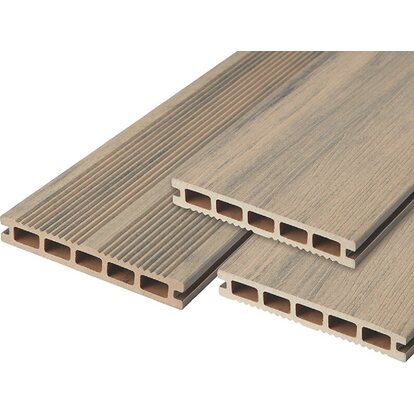 Technická specifikaceVlastnosti výrobkuDruh:FošnyMateriál:WPCTloušťka:2,1 cmŠířka:14,5 cmDélka:300 cmBarva:HnědáPovrchová úprava:Vlnitá horní stranaRozměry a hmotnost (netto)Hmotnost:7,1 kgVýška:2,1 cmŠířka:14,5 cmHloubka:3,00 m